Mad Red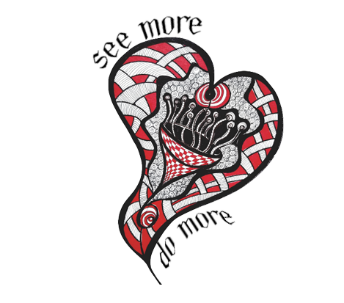 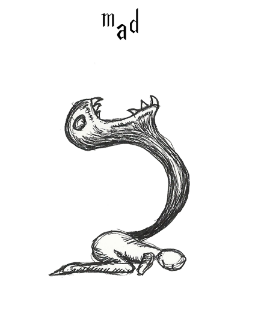 Group members: Beatriz Marques, Madalena Gaspar, Paulina Appel, Bjarni K, Matyas Mikes, Pedro das Neves, João TomásSlogan: See more, do moreHow to view our building, on augment:Download the app augmentUse your camera to scan the QR code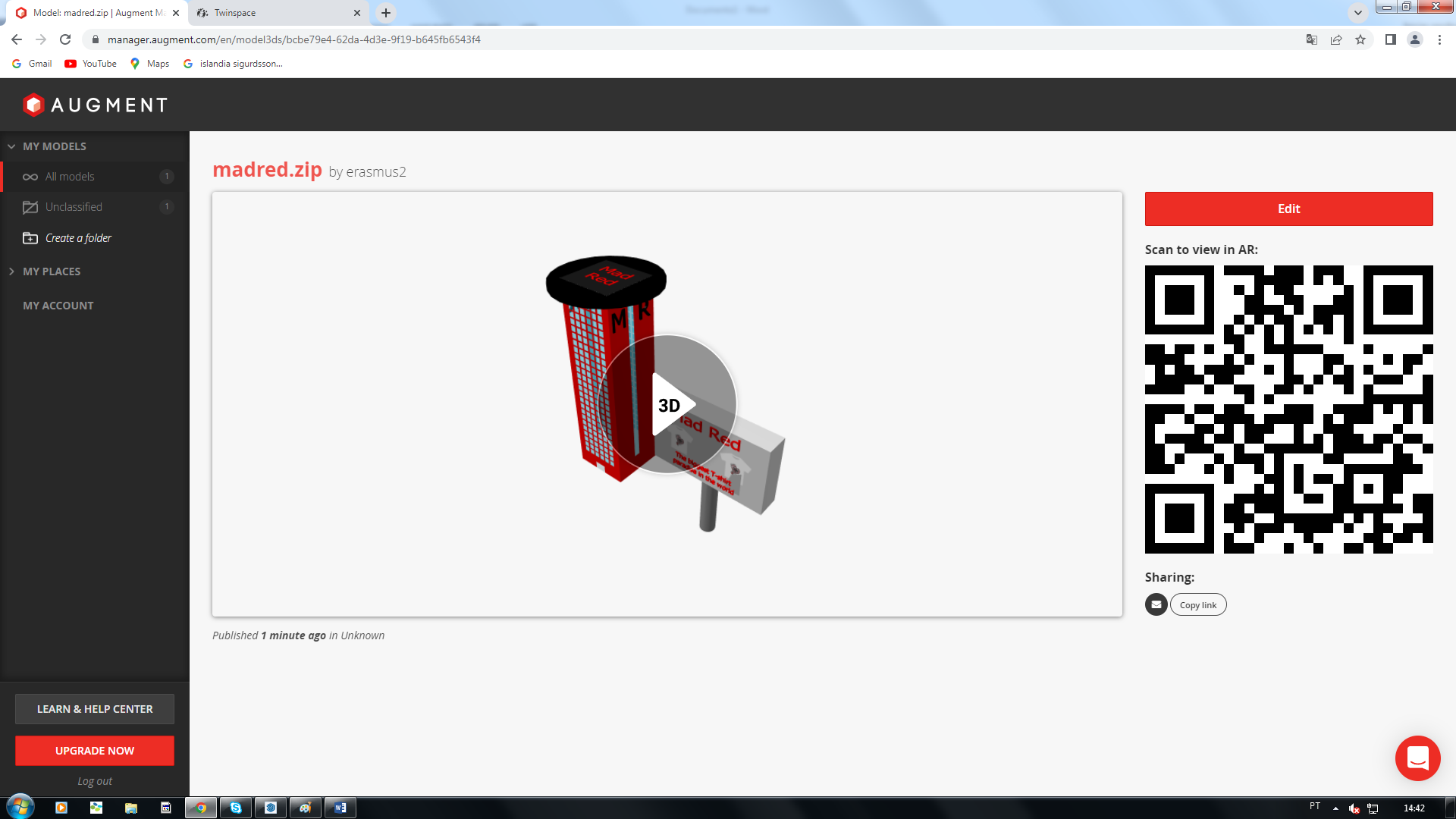 You will be able to see the building